The City School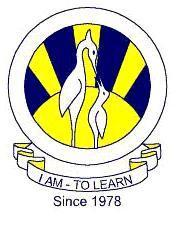 North Nazimabad Boys Campus Blog WorksheetEnglish grade 9,10Name: ______________________________Date___________    Class:____ Sec:____ Marks: 20You are advised to write between 200-300 wordsYou live in a small university town. Last week, you drove to a big city about two hours away to buy a new laptop at a good price. You worked on the laptop all week and finished writing a long assignment that is due shortly. However, this week, the laptop doesn't even switch on. Write to the Manager of store. In your letter:tell the store where you live and what happenedexplain the problem with the laptopstate what action you would like the store to takeCover all above mentioned points in detail ,you should make your letter polite and persuasive. Start your letter ‘Dear Sir,’ and remember to add an appropriate ending__________________________________________________________________________________________________________________________________________________________________________________________________________________________________________________________________________________________________________________________________________________________________________________________________________________________________________________________________________________________________________________________________________________________________________________________________________________________________________________________________________________________________________________________________________________________________________________________________________________________________________________________________________________________________________________________________________________________________________________________________________________________________________________________________________________________________________________________________________________________________________________________________________________________________________________________________________________________________________________________________________________________________________________________________________________________________________________________________________________________________________________________________________________________________________________________________________________________________________________________________________________________________________________________________________________________________________________________________________________________________________________________________________________________________________________________________________________________________________________________________________________________________________________________________________________________________________________________________________________________________________________________________________________________________________________________________________________________________________________________________________________________________________________________________________________________________________________________________________________________________________________________________________________________________________________________________________________________________________________________________________________________________________________________________________________________________________________________________________________________________________________________________________________________________________________________________________________________________________________________________________________________________________________________________________________________________________________________________________________________________________________________________________________________________________________________________________________________________________________________________________________________________________________________________________________________________________________________________________________________________________________________________________________________________________________________________________________________________________________________________________________________________________________________________________________________________________________________________________________________________________________________________________________________________________________________________________________________________________________________________________________________________________________________________________________________________________________________________________________________